Готовимся к Новому годуЧлены жюри:1. Николаева О.И. – учитель технологии2. Чистякова А.В. – заместитель директора по учебно-воспитательной  работе (средняя школа)3. Вишневская С.О. – учитель музыки4. Янченко М.М. – учитель технологии5. Бронзова Ю.В. – председатель методического объединения физической культуры, музыки, технологии и искусства.Критерии оценки:1. Полнота проекта (наличие всех требуемых пунктов проекта)2. Оформление проекта (аккуратность, оригинальность…)3. Содержательность проекта (содержательно, интересно, соответствие теме)4. Результативность (готовые изделия – елочные игрушки)ИТОГИЕлочные игрушки   -   работы учениц 6-х классов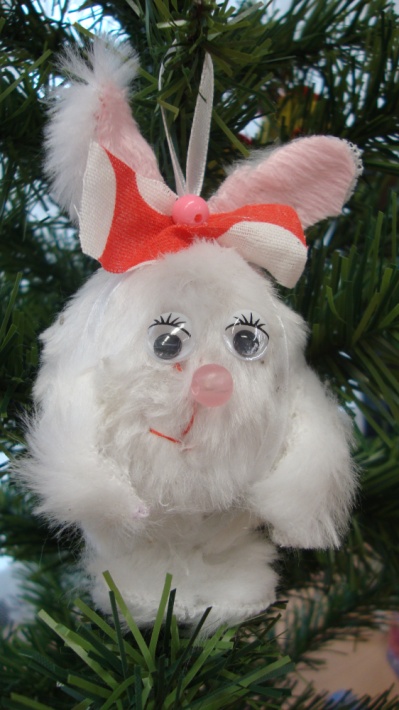 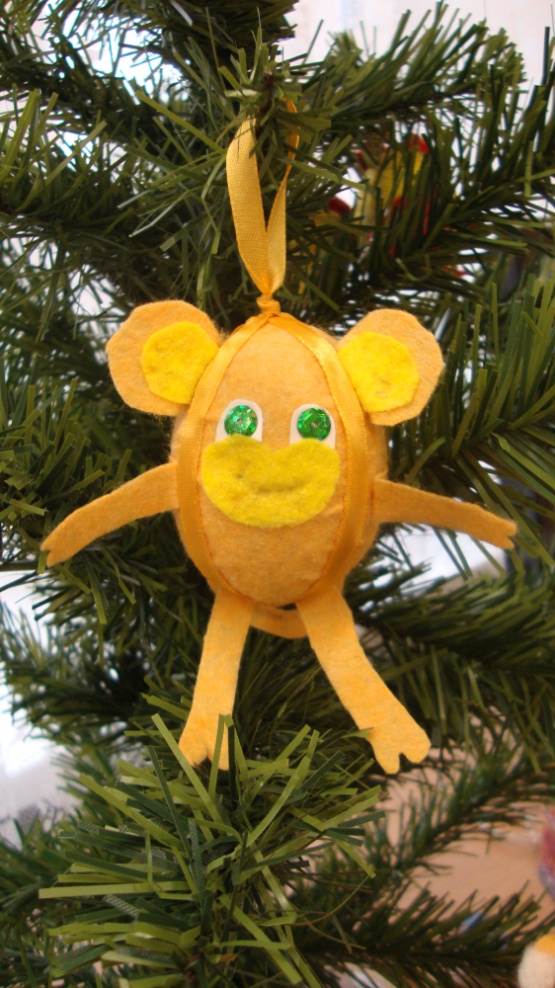 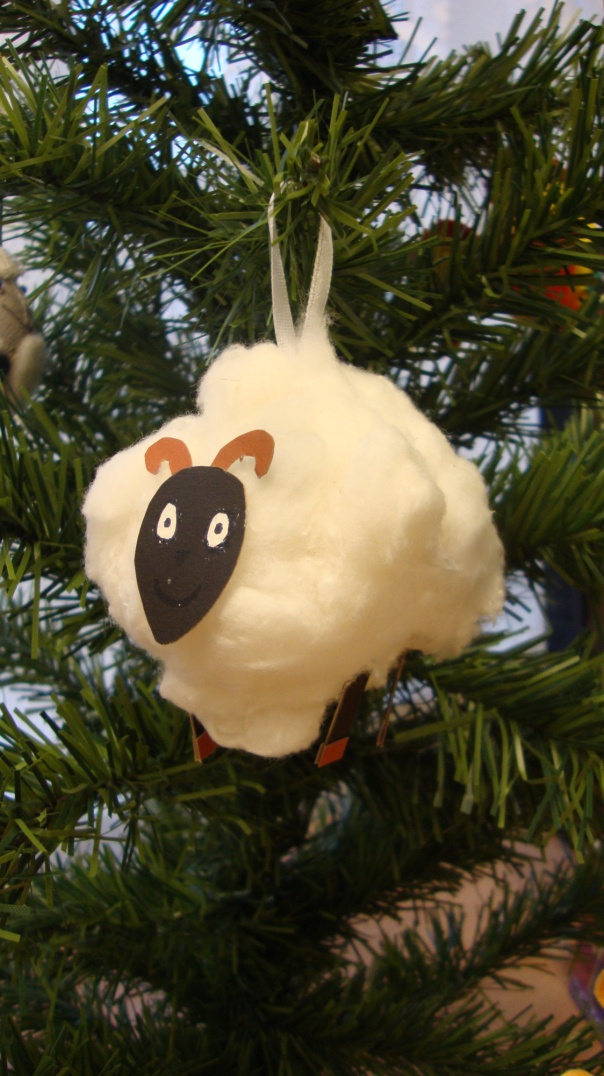 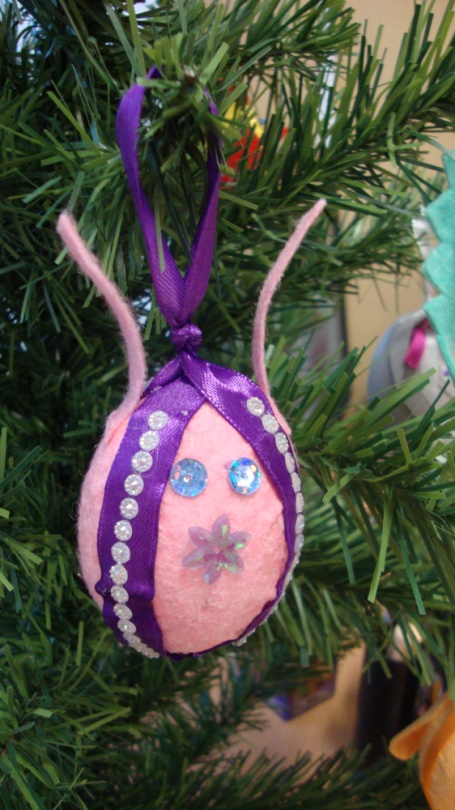 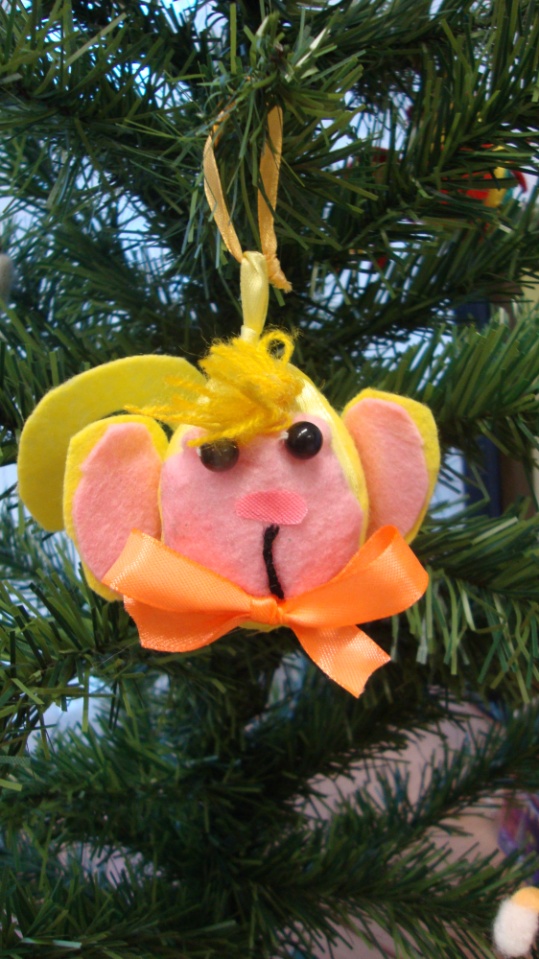 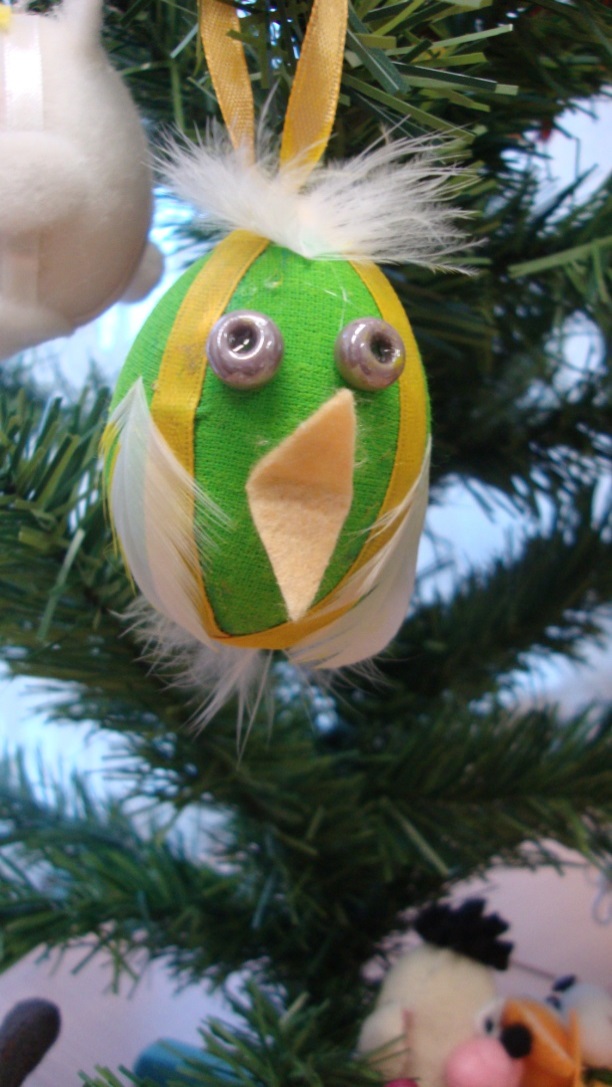 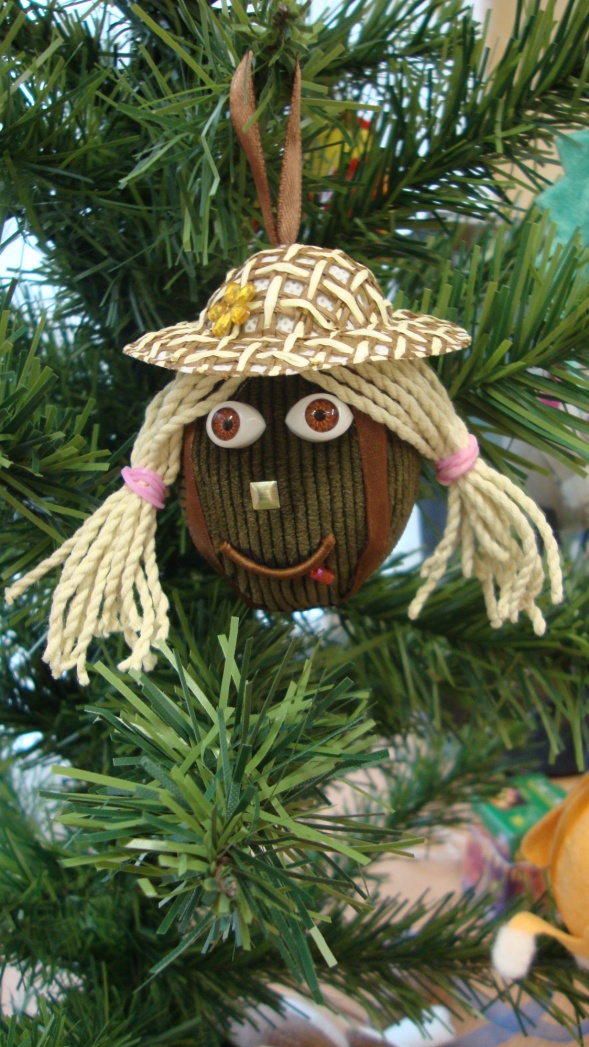 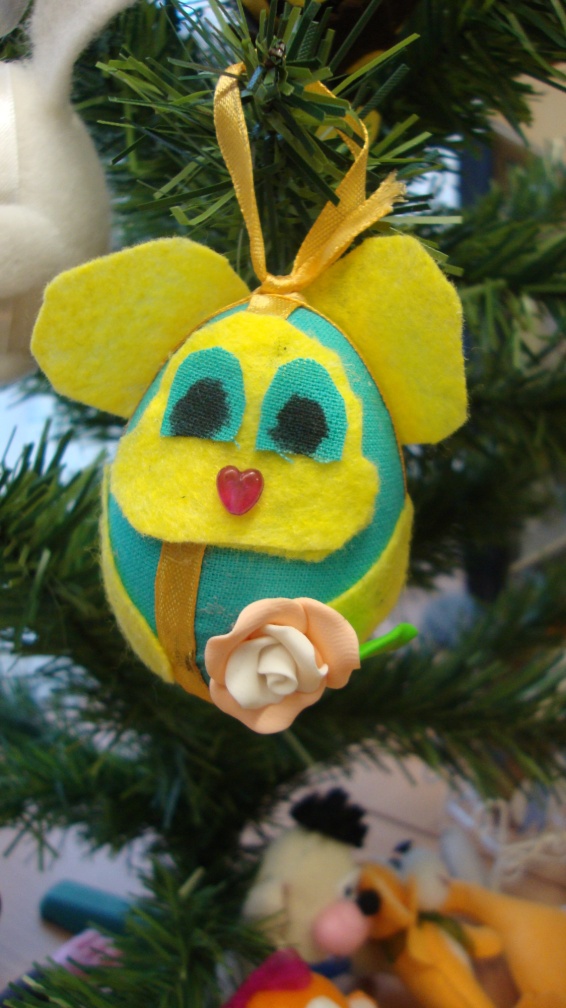 6 «Б» класс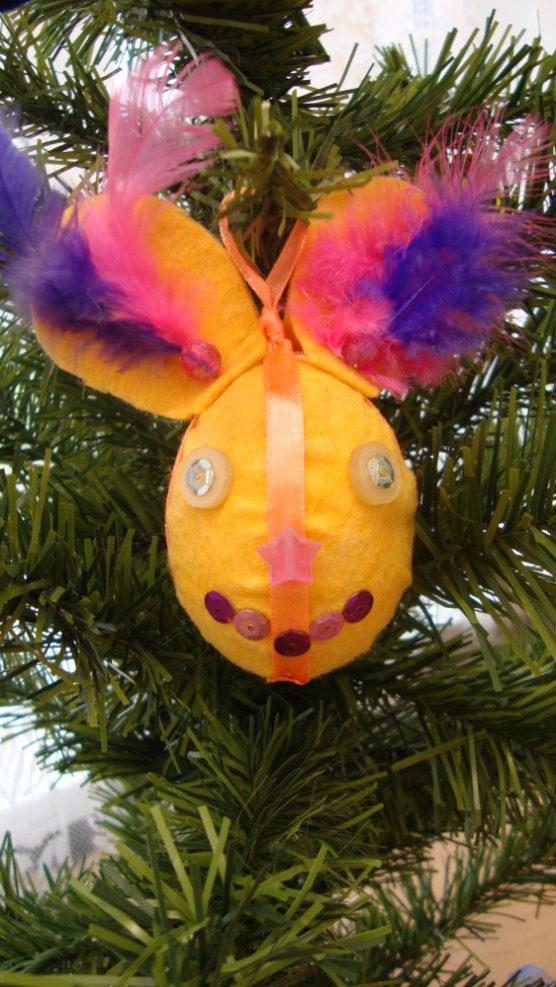 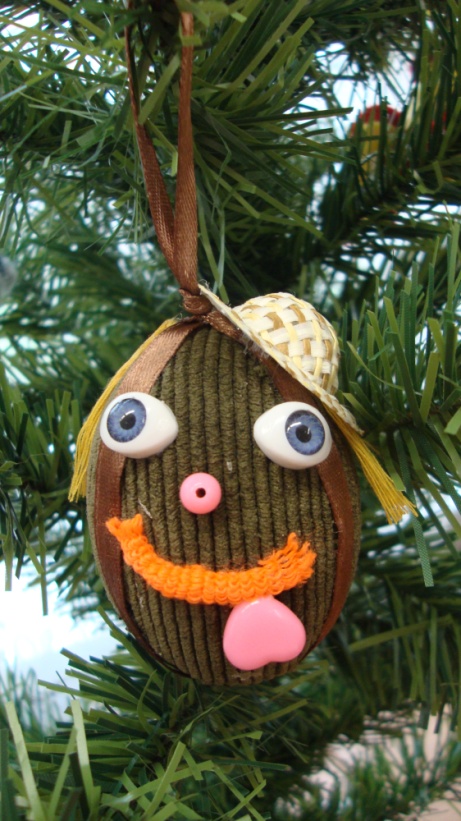 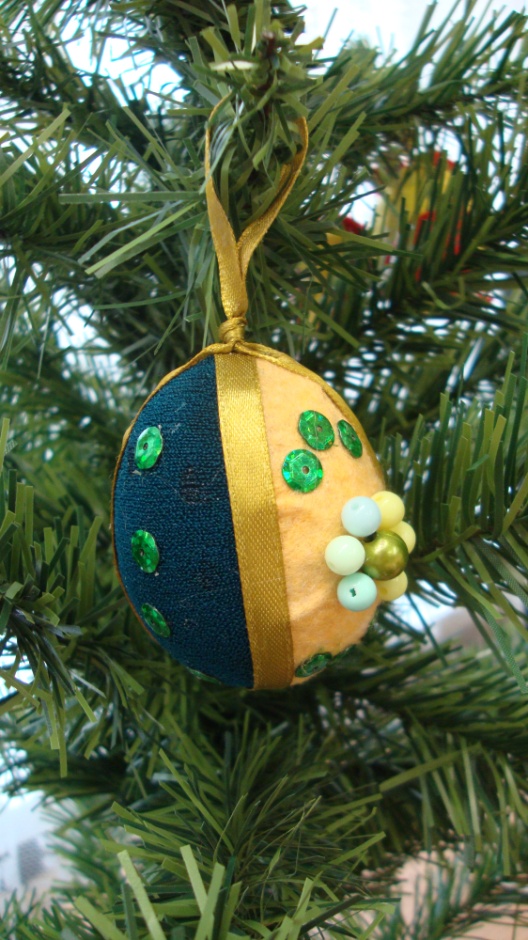 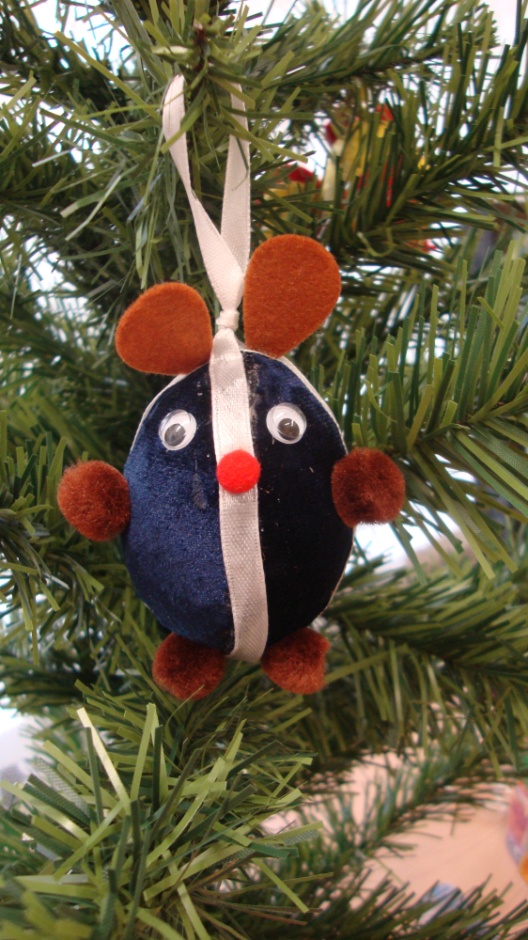 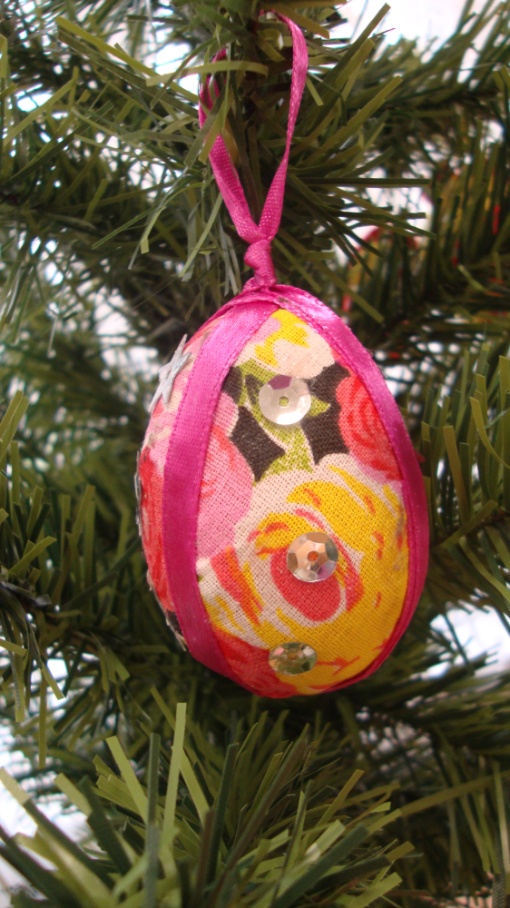 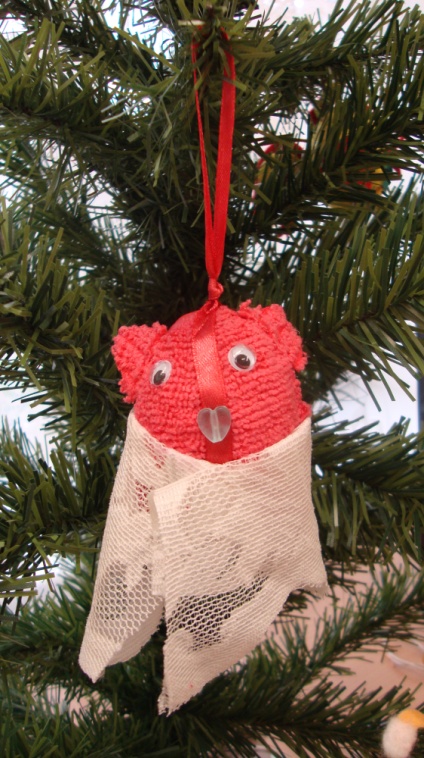 6 «В» класс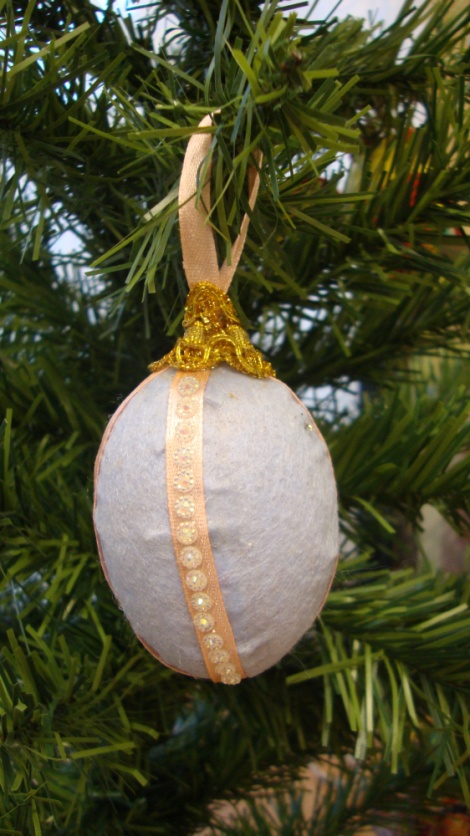 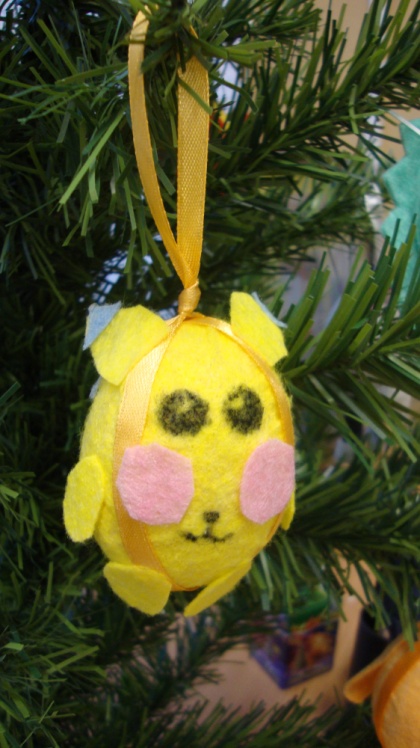 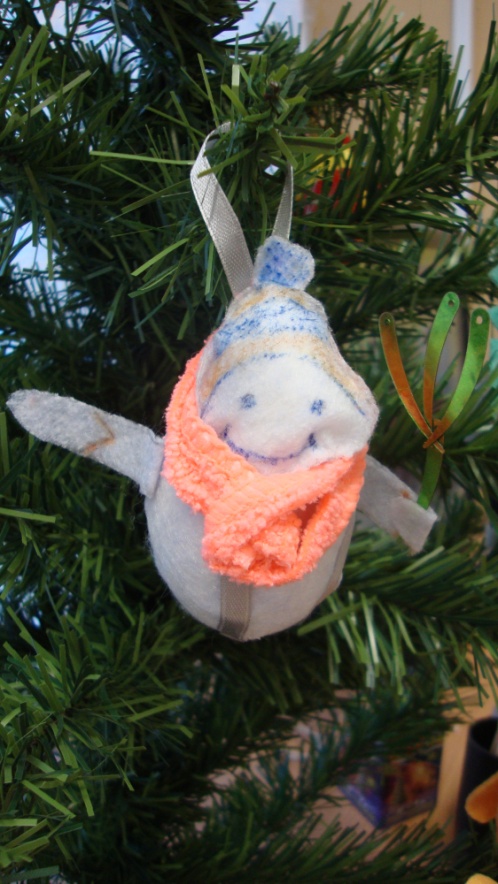 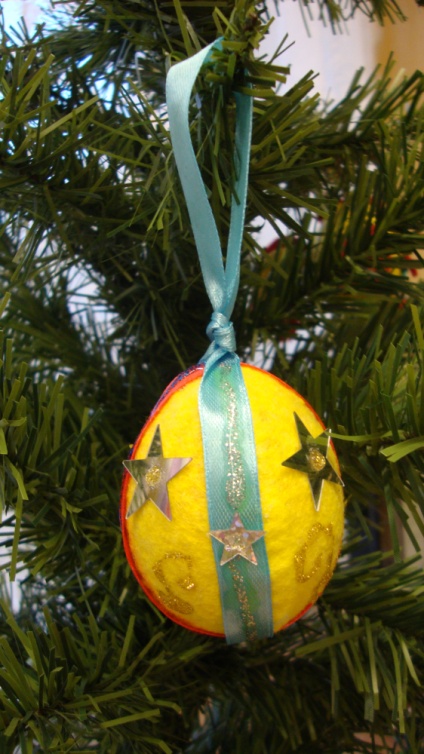 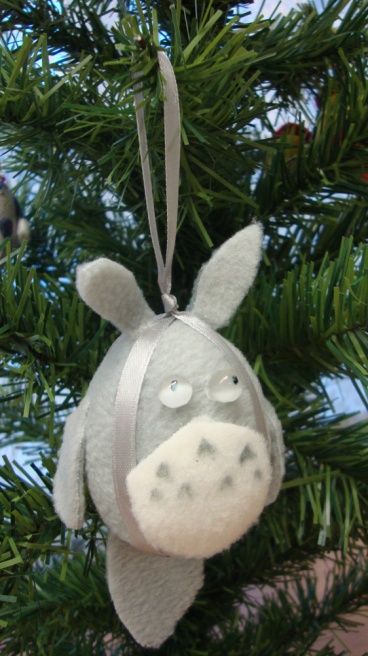 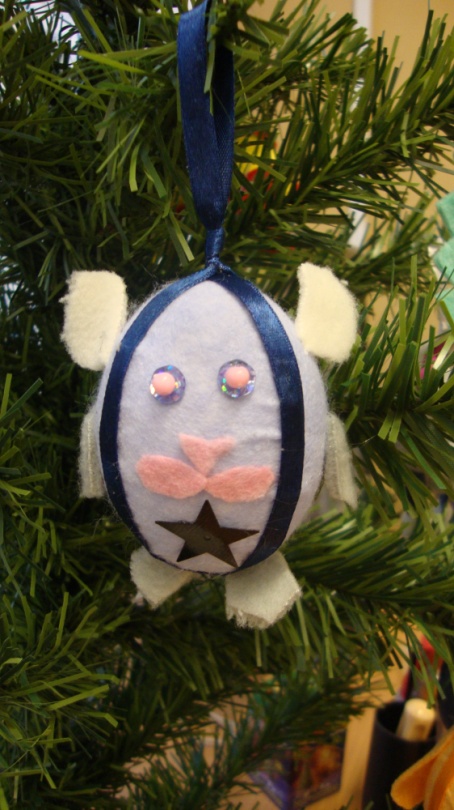 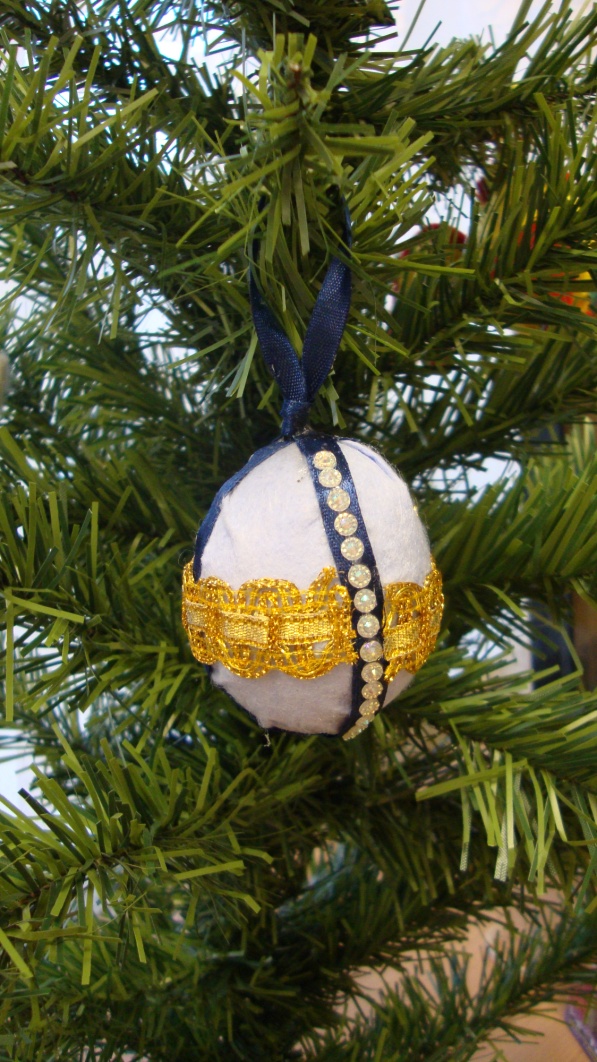 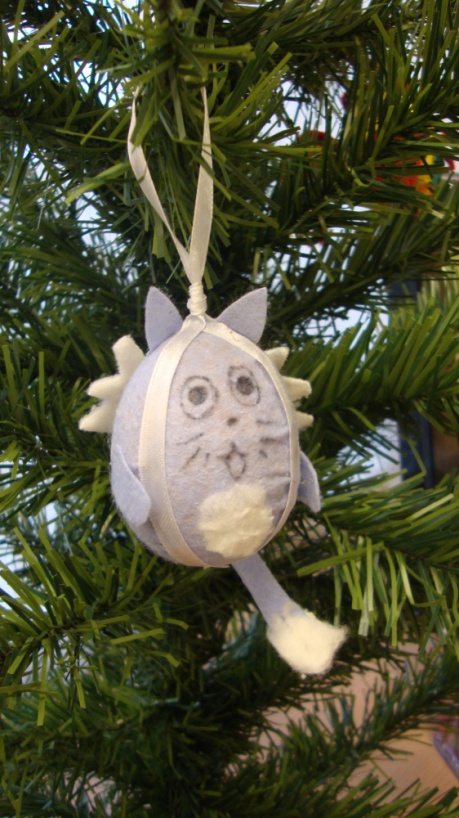 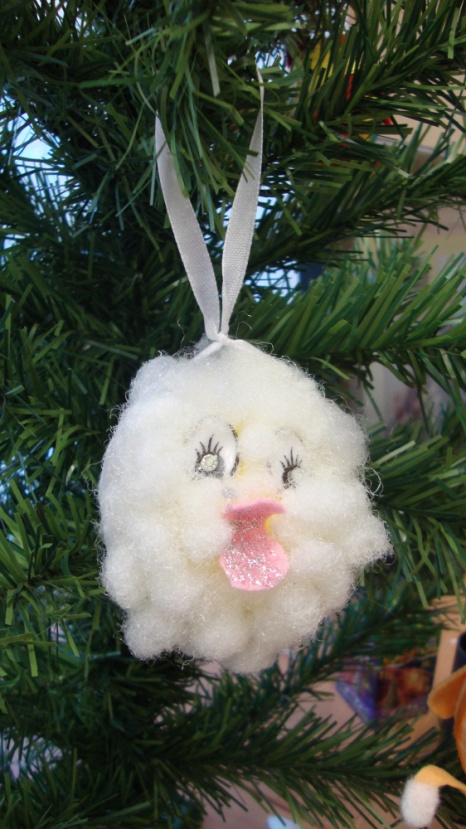 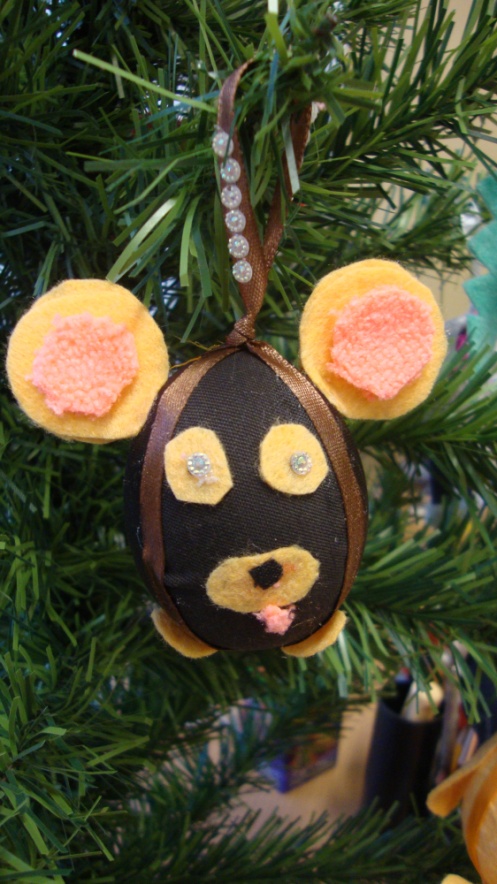 6 «Г» класс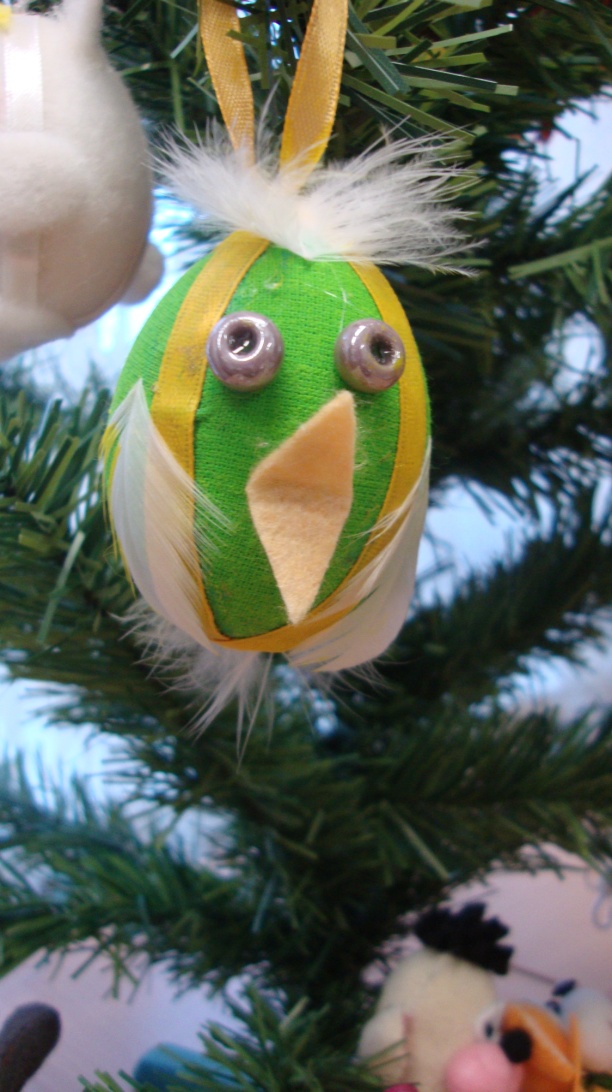 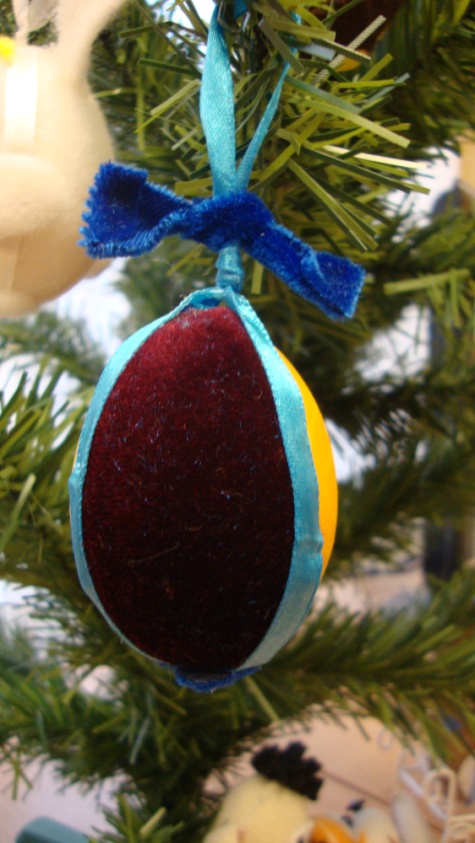 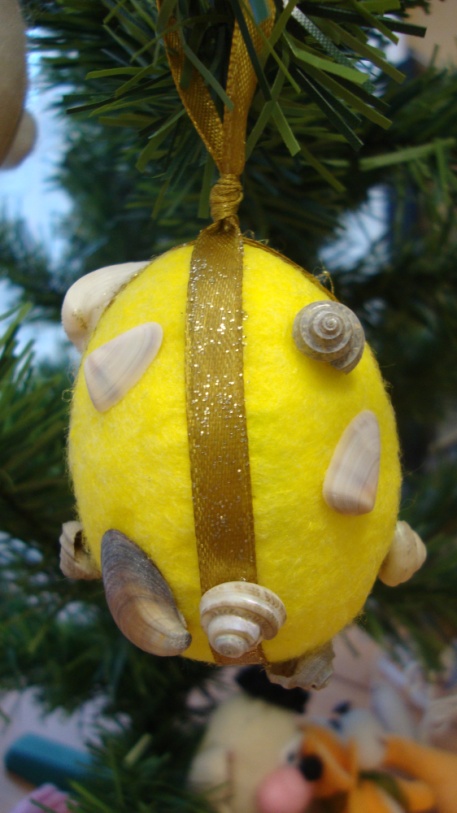 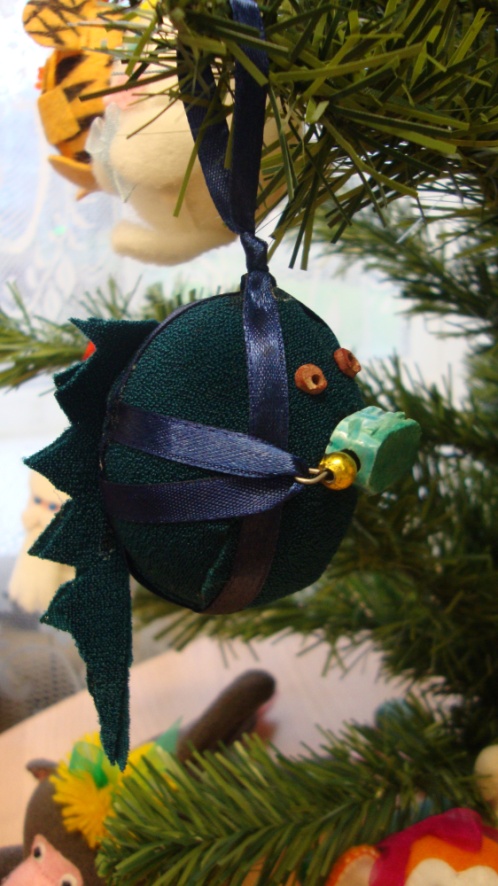 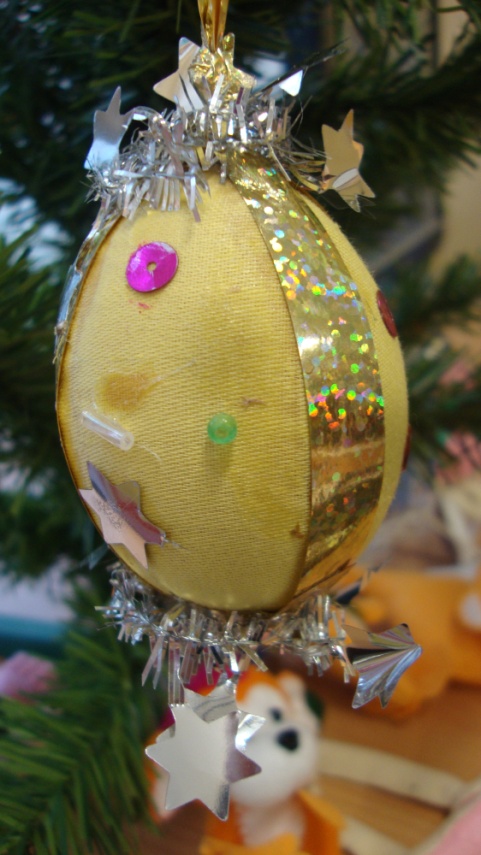 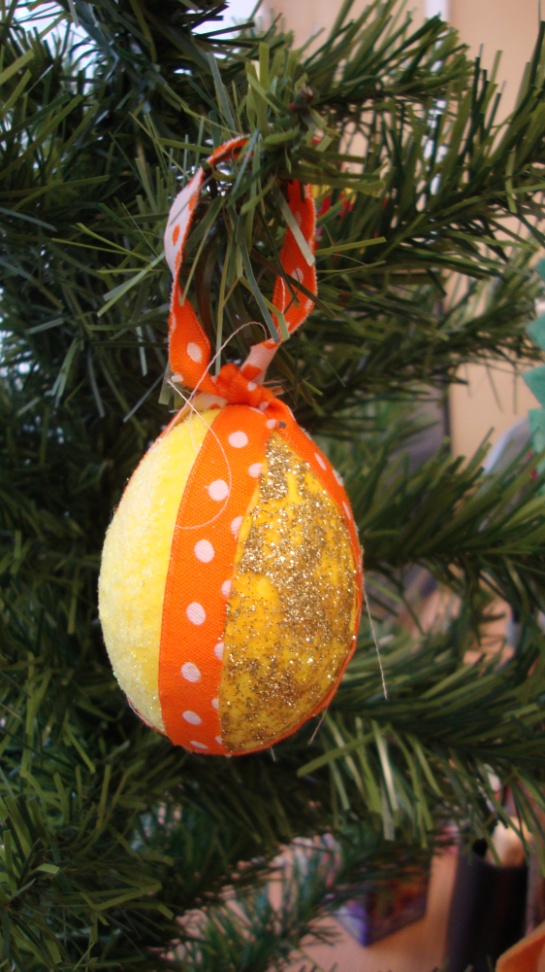 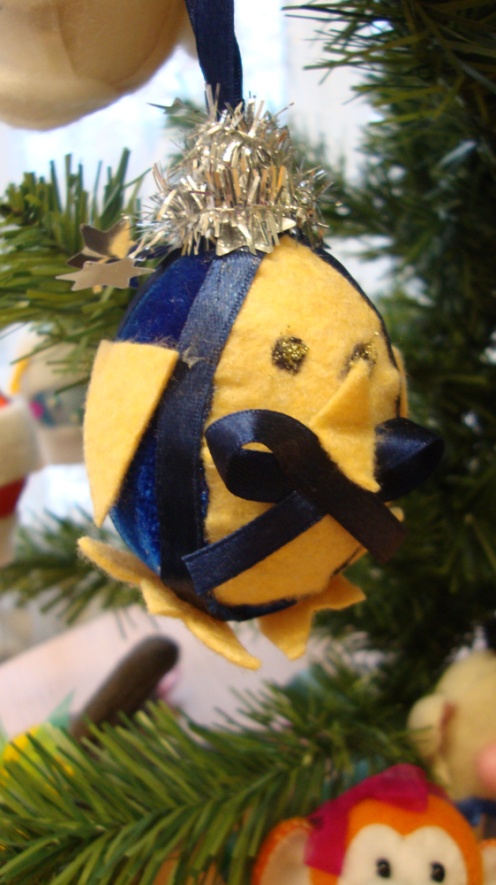 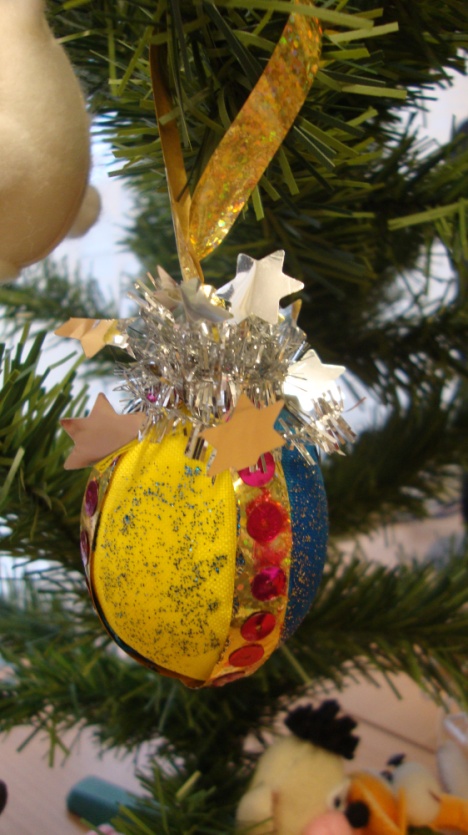 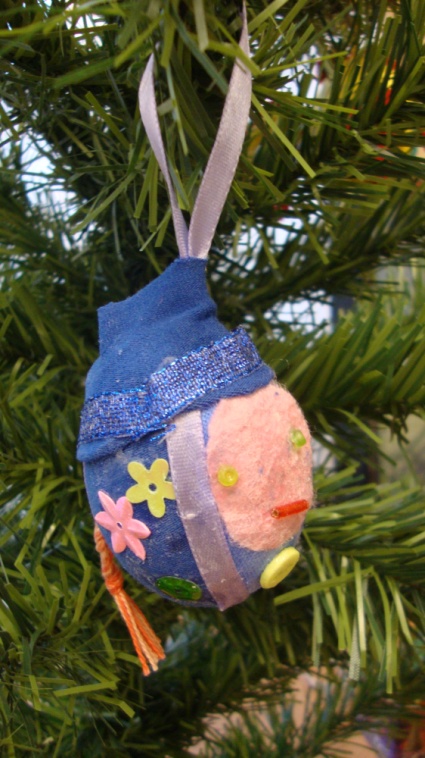 Название проектаКонкурс проектов по технологии среди девочек 6 классов «Готовимся к Новому году» Дата проведения4 декабря - 21 декабряУчастники проекта6Б, 6В, 6ГклассыРуководители проектаНиколаева Ольга ИвановнаТип проектаТворческийЦель проектаПовышение интереса к учебному предметуОбучение учащихся проектной деятельности.Овладение учащимися техникой аппликации на скорлупе.Задачи проектаЗнакомство с технологией и формирование практических умений и навыков у учащихся техники аппликации на скорлупе. Формирование навыков сбора и обработки информации, материалов.Формирование позитивного отношения к работе.Развитие умения планировать, систематизировать, выбирать, делать выводы, проводить анализ и самоанализ.Воспитание творческой личности.Учебные дисциплины, участвующие в проектеТехнология, информатика, экономикаЭтапы проектаКраткое описание деятельность участников проекта1. ПодготовительныйОбсуждение проблемы, постановка целей и задачЗнакомство с различными технологиями.Планирование этапов деятельностиРаспределение работы письменной части коллективного проекта2. Поисково-исследовательскийПоисковая работа (сбор исторических материалов)Выработка идей (звездочка обдумывания, разработка эскизов)Разработка требований к изделиюВыбор материалов3. Конструкторско-технологическийРазработка технологической карты изделияИзготовление изделия – елочной игрушки (каждым участником)4. Аналитический Экономический расчет, обоснованиеВыполнение и оформление собственной части коллективного проектаАнализ готовых проектов, изделий, самоанализ5. Презентация проектаВыставка работ и фотографирование.Письменный отчет коллективного проекта6. РефлексияФотоотчет,  отчет на сайт школы.6 «Б»1 место52 балла6 «В»3 место45 баллов6»Г»1 место52 балла